2015年全国硕士研究生入学统一考试英语（二）试题Section I Use of EnglishDirections:Read the following text. Choose the best word(s) for each numbered blank and mark A, B, C or D on ANSWER SHEET 1. (10 points)In our contemporary culture, the prospect of communicating with — or even looking at — a stranger is virtually unbearable. Everyone around us seems to agree by the way they cling to their phones, even without a   1   on a subway. It’s a sad reality — our desire to avoid interacting with other human beings — because　　there’s   2   to be gained from talking to the stranger standing by you. But you wouldn’t know it,   3   into your phone. This universal protection sends the   4  : “Please don’t approach me.”What is it that makes us feel we need to hide   5   our screens?One answer is fear, according to Jon Wortmann, an executive mental coach. We fear rejection, or that our innocent social advances will be   6   as “weird.” We fear we’ll be   7  . We fear we’ll be disruptive.Strangers are inherently   8   to us, so we are more likely to feel   9   when communicating with them compared with our friends and acquaintances. To avoid this uneasiness, we   10   to our phones. “Phones become our security blanket,” Wortmann says. “They are our happy glasses that protect us from what we perceive is going to be more   11  .”But once we rip off the band-aid, tuck our smartphones in our pockets and look up, it doesn't   12   so bad. In one 2011 experiment, behavioral scientists Nicholas Epley and Juliana Schroeder asked commuters to do the unthinkable: Start a   13  . They had Chicago train commuters talk to their fellow   14  . “When Dr. Epley and Ms. Schroeder asked other people in the same train station to   15   how they would feel after talking to a stranger, the commuters thought their  16   would be more pleasant if they sat on their own,” The New York Times summarizes. Though the participants didn't expect a positive experience, after they   17   with the experiment, "not a single person reported having been embarrassed."      18  , these commutes were reportedly more enjoyable compared with those without communication, which makes absolute sense,   19   human beings thrive off of social connections. It's that   20  : Talking to strangers can make you feel connected.1. [A] ticket             [B] permit             [C] signal            [D] record2. [A] nothing			   [B] little				[C] another           [D] much3. [A] beaten			   [B] guided            [C] plugged           [D] brought4. [A] message           [B] code              [C] notice            [D] sign5. [A] under			   [B] beyond            [C] behind            [D] from6. [A] misinterpreted      [B] misapplied    		[C] misadjusted       [D] mismatched7. [A] fired              [B] judged     	    [C] replaced          [D] delayed8. [A] unreasonable       [B] ungrateful   		[C] unconventional    [D] unfamiliar9. [A] comfortable        [B] anxious     	    [C] confident         [D] angry10. [A] attend            [B] point       	    [C] take              [D] turn11. [A] dangerous        [B] mysterious   	    [C] violent            [D] boring12. [A] hurt             [B] resist      	        [C] bend             [D] decay13. [A] lecture           [B] conversation        [C] debate           [D] negotiation14. [A] trainees          [B] employees    	    [C] researchers       [D] passengers15. [A] reveal            [B] choose      	    [C] predict           [D] design16. [A] voyage           [B] flight       	    [C] walk            [D] ride17. [A] went through      [B] did away    	    [C] caught up        [D] put up18. [A] In turn           [B] In particular  	    [C] In fact           [D] In consequence19. [A] unless            [B] since             [C] if               [D] whereas20. [A] funny            [B] simple            [C] logical           [D] rareSection II  Reading ComprehensionPart ADirections:Read the following four texts. Answer the questions below each text by choosing A, B, C or D. Mark your answers on ANSWER SHEET 1. (40 points)Text 1A new study suggests that contrary to most surveys, people are actually more stressed at home that at work. Researchers measured people’s cortisol, which is stress marker, while they were at work and while they were at home and found it higher at what is supposed to be a place of refuge.“Further contradicting conventional wisdom, we found that women as well as men have lower levels of stress at work than at home,” writes one of the researchers, Sarah Damaske. In fact women even say they feel better at work, she notes. “It is men, not women, who report being happier at home than at work.” Another surprise is that the findings hold true for both those with children and without, but more so for nonparents. This is why people who work outside the home have better health.What the study doesn’t measure is whether people are still doing work when they’re at home, whether it is household work or work brought home from the office. For many men, the end of the workday is a time to kick back. For women who stay home, they never get to leave the office. And for women who work outside the home, they often are playing catch-up-with-household tasks. With the blurring of roles, and the fact that the home front lags well behind the workplace in making adjustments for working women, it’s not surprising that women are more stressed at home.But it’s not just a gender thing. At work, people pretty much know what they’re supposed to be doing: working, making money, doing the tasks they have to do in order to draw an income. The bargain is very pure: Employee puts in hours of physical or mental labor and employee draws out life-sustaining moola.On the home front, however, people have no such clarity. Rare is the household in which the division of labor is so clinically and methodically laid out. There are a lot of tasks to be done, there are inadequate rewards for most of them. Your home colleagues — your family — have no clear rewards for their labor; they need to be talked into it, or if they’re teenagers, threatened with complete removal of all electronic devices. Plus, they’re your family. You cannot fire your family. You never really get to go home from home.So it’s not surprising that people are more stressed at home. Not only are the tasks apparently infinite, the co-workers are much harder to motivate.21. According to Paragraph 1, most previous surveys found that home_______.[A] was an unrealistic place for relaxation[B] generated more stress than the workplace[C] was an ideal place for stress measurement[D] offered greater relaxation than the workplace22. According to Damaske, who are likely to be the happiest at home?[A] Working mothers.[B] Childless husbands.[C] Childless wives.[D] Working fathers.23. The blurring of working women’s roles refers to the fact they_______.[A] they are both bread winners and housewives[B] their home is also a place for kicking back[C] there is often much housework left behind[D] it is difficult for them to leave their office24. The word “moola” (Line 4, Para 4) most probably means_______.[A] energy[B] skills[C] earnings[D] nutrition25. The home front differs from the workplace in that_______.[A] home is hardly a cozier working environment[B] division of labor at home is seldom clear-cut[C] household tasks are generally more motivating[D] family labor is often adequately rewardedText 2For years, studies have found that first-generation college students — those who do not have a parent with a college degree — lag other students on a range of education achievement factors. Their grades are lower and their dropout rates are higher. But since such students are most likely to advance economically if they succeed in higher education, colleges and universities have pushed for decades to recruit more of them. This has created “a paradox” in that recruiting first-generation students, but then watching many of them fail, means that higher education has “continued to reproduce and widen, rather than close” an achievement gap based on social class, according to the depressing beginning of a paper forthcoming in the journal Psychological Science.But the article is actually quite optimistic, as it outlines a potential solution to this problem, suggesting that an approach (which involves a one-hour, next-to-no-cost program) can close 63 percent of the achievement gap (measured by such factors as grades) between first-generation and other students.  The authors of the paper are from different universities, and their findings are based on a study involving 147 students (who completed the project) at an unnamed private university. First generation was defined as not having a parent with a four-year college degree. Most of the first-generation students (59.1 percent) were recipients of Pell Grants, a federal grant for undergraduates with financial need, while this was true only for 8.6 percent of the students with at least one parent with a four-year degree.  Their thesis — that a relatively modest intervention could have a big impact — was based on the view that first-generation students may be most lacking not in potential but in practical knowledge about how to deal with the issues that face most college students. They cite past research by several authors to show that this is the gap that must be narrowed to close the achievement gap.  Many first-generation students “struggle to navigate the middle-class culture of higher education, learn the ‘rules of the game,’ and take advantage of college resources,” they write. And this becomes more of a problem when collages don’t talk about the class advantages and disadvantages of different groups of students. “Because US colleges and universities seldom acknowledge how social class can affect students’ educational experiences, many first-generation students lack insight about why they are struggling and do not understand how students ‘like them’ can improve. ”26. Recruiting more first-generation students has_______.[A] reduced their dropout rates[B] narrowed the achievement gap[C] missed its original purpose[D] depressed college students27. The author of the research article are optimistic because_______.[A] the problem is solvable[B] their approach is costless[C] the recruiting rate has increased[D] their findings appeal to students28. The study suggests that most first-generation students______.[A] study at private universities[B] are from single-parent families[C] are in need of financial support[D] have failed their collage29. The authors of the paper believe that first-generation students_______.[A] are actually indifferent to the achievement gap[B] can have a potential influence on other students[C] may lack opportunities to apply for research projects[D] are inexperienced in handling their issues at college30. We may infer from the last paragraph that_______.[A] universities often reject the culture of the middle-class[B] students are usually to blame for their lack of resources[C] social class greatly helps enrich educational experiences[D] colleges are partly responsible for the problem in questionText 3Even in traditional offices, “the lingua franca of corporate America has gotten much more emotional and much more right-brained than it was 20 years ago,” said Harvard Business School professor Nancy Koehn. She started spinning off examples. “If you and I parachuted back to Fortune 500 companies in 1990, we would see much less frequent use of terms like journey, mission, passion. There were goals, there were strategies, there were objectives, but we didn’t talk about energy; we didn’t talk about passion.”Koehn pointed out that this new era of corporate vocabulary is very “team”-oriented — and not by coincidence. “Let’s not forget sports — in male-dominated corporate America, it’s still a big deal. It’s not explicitly conscious; it’s the idea that I’m a coach, and you’re my team, and we’re in this together. There are lots and lots of CEOs in very different companies, but most think of themselves as coaches and this is their team and they want to win.”These terms are also intended to infuse work with meaning — and, as Khurana points out, increase allegiance to the firm. “You have the importation of terminology that historically used to be associated with non-profit organizations and religious organizations: Terms like vision, values, passion, and purpose,” said Khurana.This new focus on personal fulfillment can help keep employees motivated amid increasingly loud debates over work-life balance. The “mommy wars” of the 1990s are still going on today, prompting arguments about why women still can’t have it all and books like Sheryl Sandberg’s Lean In, whose title has become a buzzword in its own right. Terms like unplug, offline, life-hack, bandwidth, and capacity are all about setting boundaries between the office and the home. But if your work is your “passion,” you’ll be more likely to devote yourself to it, even if that means going home for dinner and then working long after the kids are in bed.But this seems to be the irony of officespeak: Everyone makes fun of it, but managers love it, companies depend on it, and regular people willingly absorb it. As Nunberg said, “You can get people to think it’s nonsense at the same time that you buy into it.” In a workplace that’s fundamentally indifferent to your life and its meaning, office speak can help you figure out how you relate to your work—and how your work defines who you are.31. According to Nancy Koehn, office language has become _______.[A] more emotional[B] more objective[C] less energetic[D] less strategic32. “Team”-oriented corporate vocabulary is closely related to _______.[A] historical incidents[B] gender difference[C] sports culture[D] athletic executives33. Khurana believes that the importation of terminology aims to_______.[A] revive historical terms[B] promote company image[C] foster corporate cooperation[D] strengthen employee loyalty34. It can be inferred that Lean In _______.[A] voices for working women[B] appeals to passionate workaholics[C] triggers debates among mommies[D] praises motivated employees35. Which of the following statements is true about officespeak?[A] Managers admire it but avoid it.[B] Linguists believe it to be nonsense.[C] Companies find it to be fundamental.[D] Regular people mock it but accept it.Text 4Many people talked of the 288,000 new jobs the Labor Department reported for June, along with the drop in the unemployment rate to 6.1 percent, as good news. And they were right. For now it appears the economy is creating jobs at a decent pace. We still have a long way to go to get back to full employment, but at least we are now finally moving forward at a faster pace.However, there is another important part of the jobs picture that was largely overlooked. There was a big jump in the number of people who report voluntarily working part-time. This figure is now 830,000 (4.4 percent) above its year ago level.Before explaining the connection to the Obamacare, it is worth making an important distinction. Many people who work part-time jobs actually want full-time jobs. They take part-time work because this is all they can get. An increase in involuntary part-time work is evidence of weakness in the labor market and it means that many people will be having a very hard time making ends meet. There was an increase in involuntary part-time in June, but the general direction has been down. Involuntary part-time employment is still far higher than before the recession, but it is down by 640,000 (7.9 percent) from its year ago level.We know the difference between voluntary and involuntary part-time employment because people tell us. The survey used by the Labor Department asks people if they worked less than 35 hours in the reference week. If the answer is “yes,” they are classified as working part-time. They survey then asks whether they worked less than 35 hours in that week because they wanted to work less than full time or because they had no choice. They are only classified as voluntary part-time workers if they tell the survey taker they chose to work less than 35 hours a week.The issue of voluntary part-time relates to Obamacare because one of the main purposes was to allow people to get insurance outside of employment. For many people, especially those with serious health conditions of family members with serious health conditions, before Obamacare the only way to get insurance was through a job that provided health insurance.However, Obamacare has allowed more than 12 million people to either get insurance through Medicaid or the exchanges. These are people who may previously have felt the need to get a full-time job that provided insurance in order to cover themselves and their families. With Obamacare there is no longer a link between employment and insurance.36. Which part of the jobs picture was neglected?[A] The prospect of a thriving job market.[B] The increase of voluntary part-time jobs.[C] The possibility of full employment.[D] The acceleration of job creation.37. Many people work part-time because they _______.[A] prefer part-time jobs to full-time jobs[B] feel that is enough to make ends meet[C] cannot get their hands on full-time jobs[D] haven’t seen the weakness of the market38. Involuntary part-time employment in the US _______.[A] is harder to acquire than one year ago[B] shows a general tendency of decline[C] satisfies the real need of the jobless[D] is lower than before the recession39. It can be learned that with Obamacare, _______.[A] it is no longer easy for part-timers to get insurance[B] employment is no longer a precondition to get insurance[C] it is still challenging to get insurance for family members[D] full-time employment is still essential for insurance.40. The text mainly discusses _______.[A] employment in the US[B] part-timer classification[C] insurance through Medicaid [D] Obamacare’s troublePart BDirections:Read the following text and answer the questions by choosing the most suitable subheading from the list A-G for each numbered paragraph (41-45). There are two extra subheadings which you do not need to use. Mark your answers on the ANSWER SHEET. (10 points)[A] You are not alone[B] Don’t fear responsibility for your life[C] Pave your own unique path[D] Most of your fears are unreal[E] Think about the present moment[F] Experience helps you grow[G] There are many things to be grateful forSome Old Truths to Help You Overcome Tough Times    Unfortunately, life is not a bed of roses. We are going through life facing sad experiences. Moreover, we are grieving various kinds of loss: a friendship, a romantic relationship or a house. Hard times may hold you down at what usually seems like the most inopportune time, but you should remember that they won’t last forever.    When our time of mourning is over, we press forward, stronger with a greater understanding and respect for life. Furthermore, these losses make us mature and eventually move us toward future opportunities for growth and happiness. I want to share these old truths I’ve learned along the way.41._____________________Fear is both useful and harmful. This normal human reaction is used to protect us by signaling danger and preparing us to deal with it. Unfortunately, people create inner barriers with a help of exaggerating fears. My favorite actor Will Smith once said, “Fear is not real. It is a product of thoughts you create. Do not misunderstand me. Danger is very real. But fear is a choice.” I do completely agree that fears are just the product of our luxuriant imagination.42._____________________If you are surrounded by problems and cannot stop thinking about the past, try to focus on the present moment. Many of us are weighed down by the past or anxious about the future. You may feel guilt over your past, but you are poisoning the present with the things and circumstances you cannot change. Value the present moment and remember how fortunate you are to be alive. Enjoy the beauty of the world around and keep the eyes open to see the possibilities before you. Happiness is not a point of future and not a moment from the past, but a mindset that can be designed into the present.43._____________________Sometimes it is easy to feel bad because you are going through tough times. You can be easily caught up by life problems that you forget to pause and appreciate the things you have. Only strong people prefer to smile and value their life instead of crying and complaining about something.44._____________________No matter how isolated you might feel and how serious the situation is, you should always remember that you are not alone. Try to keep in mind that almost everyone respects and wants to help you if you are trying to make a good change in your life, especially your dearest and nearest people. You may have a circle of friends who provide constant good humor, help and companionship. If you have no friends or relatives, try to participate in several online communities, full of people who are always willing to share advice and encouragement.45._____________________Today many people find it difficult to trust their own opinion and seek balance by gaining objectivity from external sources. This way you devalue your opinion and show that you are incapable of managing your own life. When you are struggling to achieve something important you should believe in yourself and be sure that your decision is the best. You live in your skin, think your own thoughts, have your own values and make your own choices.Section III   Translation46. Directions:Translate the following text from English into Chinese. Write your translation on ANSWER SHEET. (15 points)Think about driving a route that’s very familiar. It could be your commute to work, a trip into town or the way home. Whichever it is, you know every twist and turn like the back of your hand. On these sorts of trips it’s easy to lose concentration on the driving and pay little attention to the passing scenery. The consequence is that you perceive that the trip has taken less time than it actually has.This is the well-travelled road effect: people tend to underestimate the time it takes to travel a familiar route.The effect is caused by the way we allocate our attention. When we travel down a well-known route, because we don’t have to concentrate much, time seems to flow more quickly. And afterwards, when we come to think back on it, we can’t remember the journey well because we didn’t pay much attention to it. So we assume it was shorter.Section IV   WritingPart A47. Directions: Suppose your university is going to host a summer camp for high school students. Write a notice to1) briefly introduce the camp activities, and2) call for volunteers.You should write about 100 words on the ANSWER SHEET.Do not use your name or the name of your university.Do not write your address. (10 points)Part B48. Directions: Write an essay based on the following chart. In your writing, you should1) interpret the chart, and 2) give your comment.You should write about 150 words on the ANSWER SHEET. (15 points)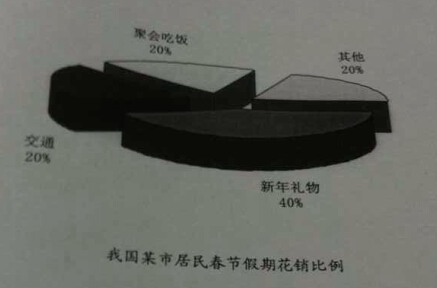 2015年考研英语(二)真题答案　　Section I Use of English　　1. signal 2. much 3. plugged 4. message 5. behind　　6. misinterpreted 7.judged 8.unfamiliar 9. anxious 10. turn　　11. dangerous 12. hurt 13.conversation 14. passengers 15. predict　　16. ride 17. went through 18. In fact 19. since 20. simple　　Section Ⅱ Reading Comprehension　　Text 1　　21.D offered greater relaxation than the workplace　　22.B childless husbands　　23.A they are both bread winners and housewives　　24.C earnings　　25.B division of labor at home is seldom clear-cut　　Text 2　　26.C missed its original purpose　　27.A the problem is solvable　　28.C are in need of financial support　　29.D are inexperienced in handling issues at college　　30.D colleges are partly responsible for the problem in question　　Text 3　　31.A more emotional　　32.C sports culture　　33.D strengthen employee loyalty　　34.A voices for working women　　35.C companies find it to be fundamental　　Text 4　　36.B the increase of voluntary part-time jobs　　37.C cannot get their hands on full-time jobs　　38.B shows a general tendency of decline　　39.B employment is no longer a precondition to get insurance　　40.A employment in the US　　Part B　　41.D Most of your fears are unreal　　42.E Think about the present moment　　43.G There are many things to be grateful for　　44.A you are not alone　　45.C Pave your own unique path　　Section III Translation　　在一条非常熟悉的路上驾驶的感觉，这可能发生在上班，进城或回家的路上。无论如何，你会熟悉路上的每一个迂回曲折。在这类旅行中，我们很容易会分散注意力并且不太关注路边的风景。结果就是你误以为旅途比实际所用的时间要少。　　这是美妙的旅程所产生的效果：人们往往会低估在熟悉的旅程中所用掉的时间。　　我们分散注意力的方式会导致这种结果。当我们在知名的路途中行驶时，我们不必过于集中精力，时间似乎过得飞快。随后，当我们回想整个过程时，由于没有特别留神，会变得印象模糊。此时，我们似乎会觉得这段旅程会更短些。　　Part A范文：　　Notice　　A summer camp, which aims to renew high school students’ perception of college and make them prepared for the near future, will be held on July 21st by our university. Volunteers are needed to provide services for the participants. Listed below are the details about the camp activities and the qualifications of the volunteers to be recruited.　　First of all, as the main activity of the summer camp is to share the experience of learning different subjects, those with strong learning abilities are especially welcomed. Secondly, there will be some interesting contests to stimulate the mind as well as forge better relationships, such as an English speech contest, thus, candidates must have a good command of English. Furthermore, those who have good communication skills and relevant experience are preferred.　　If you are interested, please fill in the application form and send it to Students’ Union@163.com.　　Students’ Union　　PartB范文：　　Isn’t it exciting that the Spring Festival is just around the corner? Well, sort of. But when it comes to the consumption during “the happy holiday”, you may be just as surprised as I am. As the pie chart above clearly demonstrates, people in a Chinese city spend 40% of their expenditure on New Year presents, 20% on traffic, 20% on parties and diners and 20% on others.　　What the chart intends to reveal, undoubtedly, is that we overspend on gifts, which may result from the following factors. Above all, it’s a Chinese tradition that we exchange gifts for good wishes and closer relationships, so many people are willing to send their best regards with much more expensive presents. Moreover, with the development of the economy, people are much wealthier than before, which enables them to buy fancy gifts for their beloved ones. In addition, there are some people who take giving presents as a great opportunity to show others their achievements or social status, which leads to comparison and thus increases the consumption of New Year gifts.Exchanging presents with each other during the Spring Festival, from my perspective, is a fine tradition we should carry on. However, it is advisable that we should focus on the true meaning of gifts rather than their prices or forms.